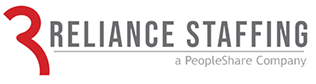 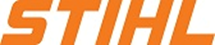 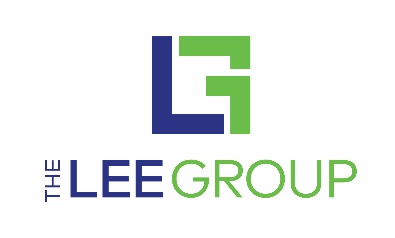 Are you into cool tools? Looking for dependable, long-term work? Here’s an opportunity to be part of building one of America’s number one selling brands! *Reliance Staffing and The Lee Group, in partnership with STIHL Inc. and Virginia Career Works Norfolk Center, a part of Hampton Roads Workforce Council, are seeking highly motivated and dedicated individuals to support STIHL’s manufacturing facility in Virginia Beach. Reliance Staffing and The Lee Group currently have openings available in manufacturing departments at STIHL across multiple shifts.If you are looking for dependable, long-term work with an opportunity for a great career, join us for an interview!Thursday, October 1st, 12:00 pm to 6:00 pmWednesday, October 7, 12:00 pm to 6:00 pmThursday, October 8th, 8:00 am to 5:00 pmatVirginia Career Works- Norfolk Center861 Glenrock Rd. Suite 114 Norfolk, VA 23502Manufacturing positions available ($13/hr. to $15/hr.)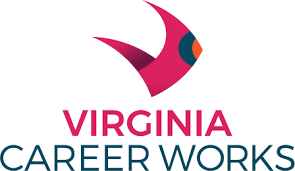 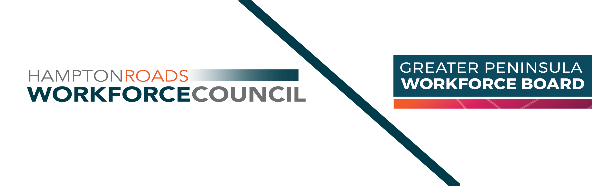 